Фотоматериал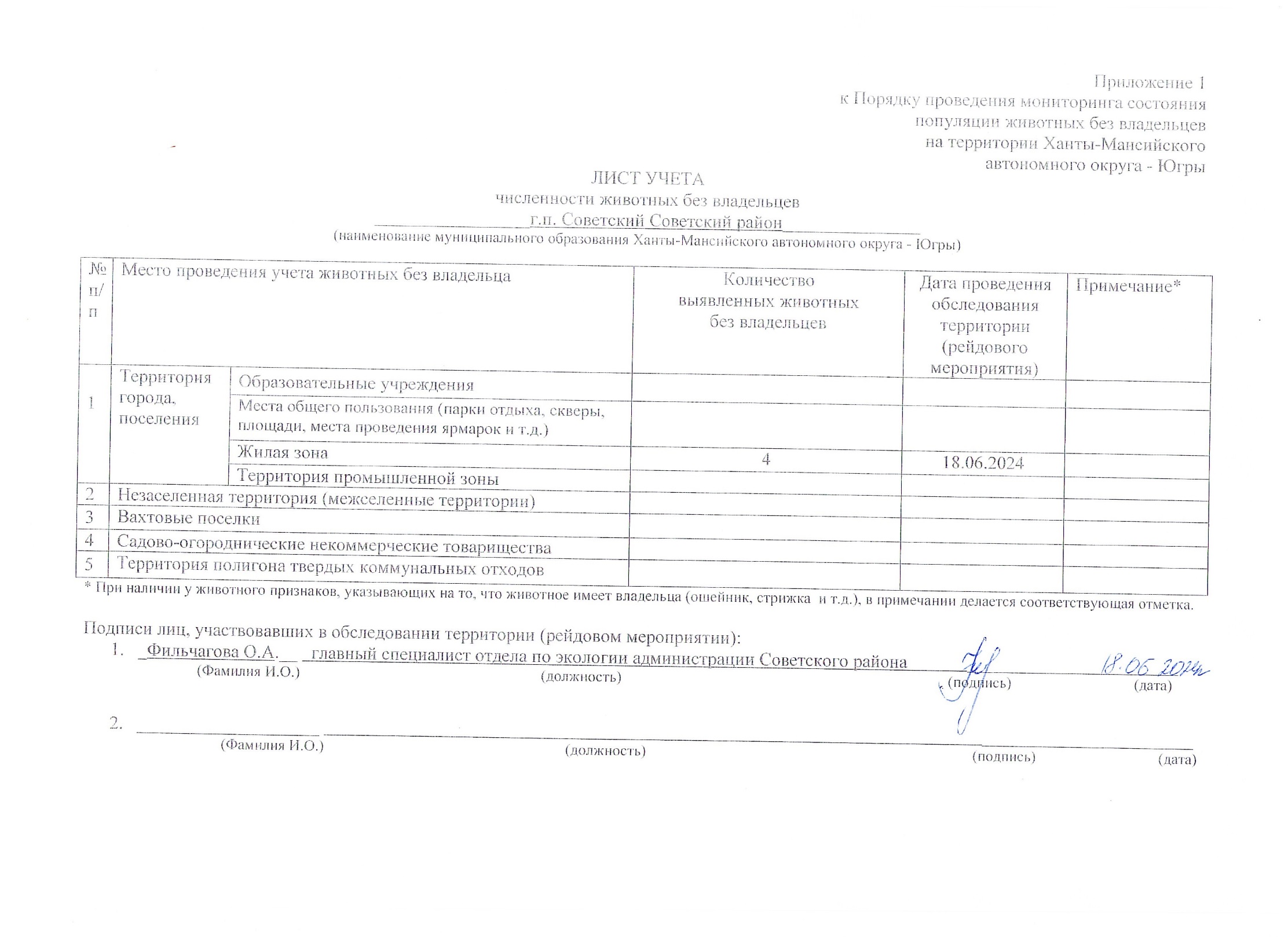 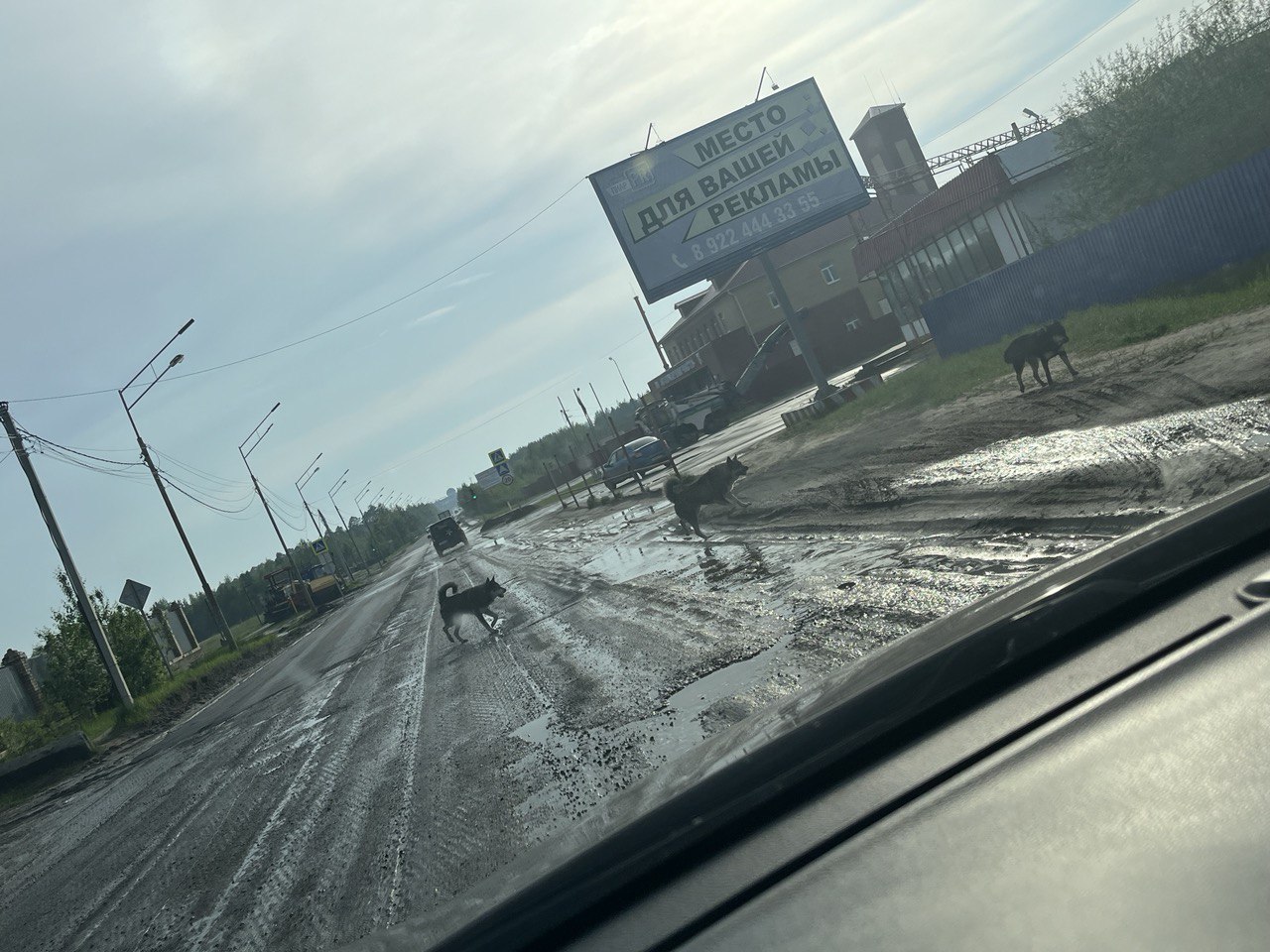 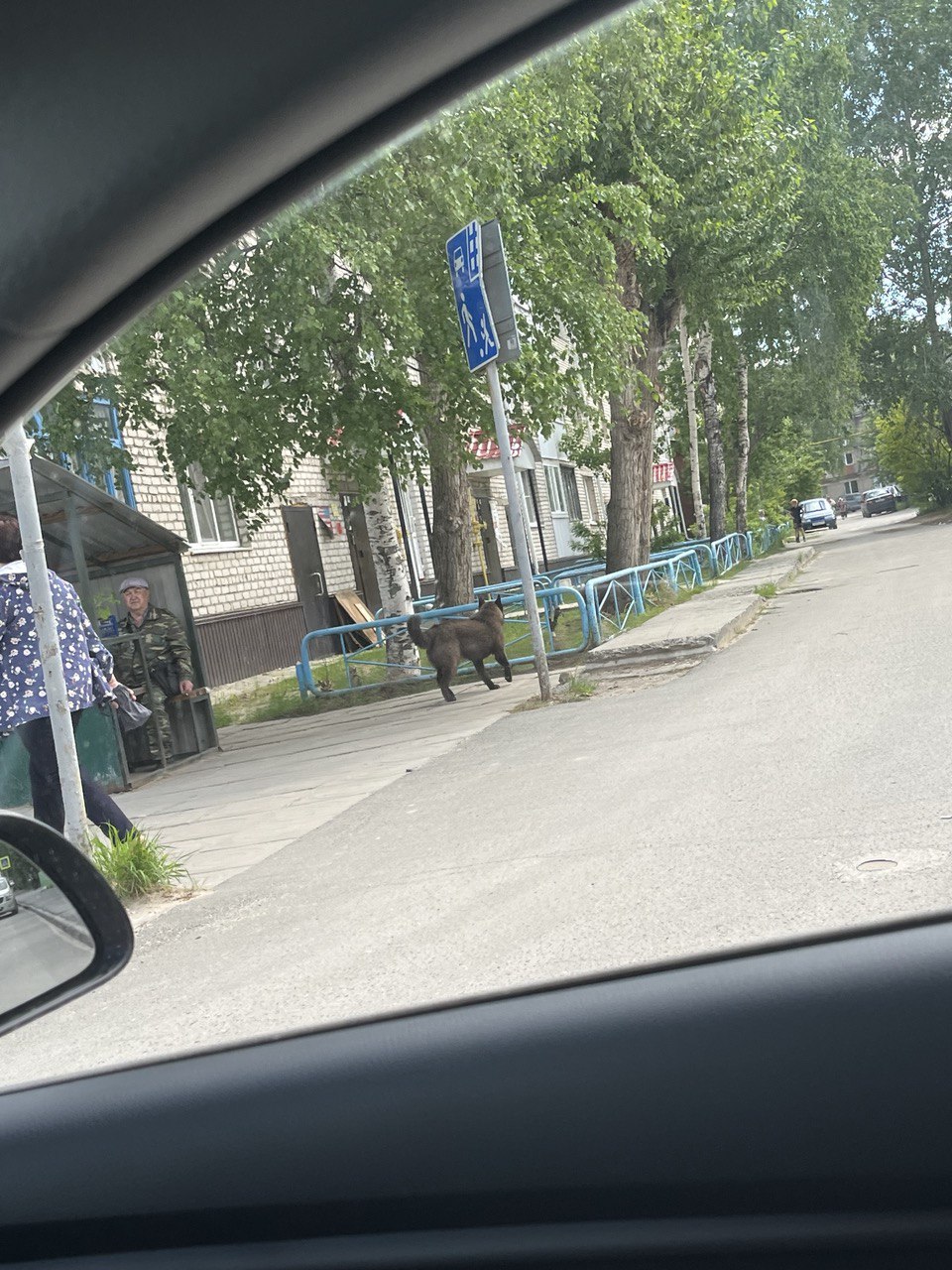 г.п. Советский  ул. Киевскаяг.п. Советский  угол дома №43 ул. Гастелло